The Moyaone Association 2024 Monthly Electronic Dues Transfer Authorization FormBank Account DebitI authorize The Moyaone Association to electronically debit my bank account according to the terms outlined below. I acknowledge that electronic debits against my account must comply with United States law.   Terms of billing: Beginning 24 February 2024 and continuing monthly on the 24th day of the month through   24 November 2024 (ten debits total) each in the amount of $82, for a total of $820.-------------------------------------------Home owner’s bank account information:  ______________________________   9-Digit Routing Number______________________________  Account Number ______________________________  Account Number Account type:      Checking                Savings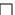 This payment authorization will remain in effect through November 2024 or until I notify The Moyaone Association Comptroller of cancellation, whichever comes first. Cancellation must be given in writing two-weeks prior to the debit.____________________________	____________________________	__________Signature				Printed Name				DateAddress:	______________________________________________________________________________________Email:		______________________________________________________________________________________Phone:		______________________________________________________________________________________Questions? Contact the Moyaone Comptroller at Moyaonecomptroller@gmail.com